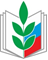        ПРОФЕССИОНАЛЬНЫЙ СОЮЗ РАБОТНИКОВ НАРОДНОГО ОБРАЗОВАНИЯ И НАУКИ РФТЕРРИТОРИАЛЬНАЯ ОРГАНИЗАЦИЯ ПРОФЕССИОНАЛЬНОГО СОЮЗАРАБОТНИКОВ НАРОДНОГО ОБРАЗОВАНИЯ И НАУКИ РФ г. РУБЦОВСКА И РУБЦОВСКОГО РАЙОНА (ТООП ОБРАЗОВАНИЯ г. РУБЦОВСКА И РУБЦОВСКОГО РАЙОНА)658207, г. Рубцовск, пр. Ленина, 40, тел: 8 (38557) 5-38-40,  е-mail: 658223@List.ruП Р Е З И Д И У МП О С Т А Н О В Л Е Н И Е24 марта 2023 года			г. Рубцовск		   	                   №20-18     			О проведении конкурса «Лучший уполномоченный по охране труда»В целях повышения эффективности и совершенствования форм и методов по осуществлению административно-общественного контроля за условиями и охраной труда, укрепления авторитета и роли уполномоченных в осуществлении защитных функций в сфере охраны труда, а также выявление и обобщение передового опыта,  работы уполномоченных по ОТ, защиты прав членов Профсоюза на здоровые и безопасные условия труда, в соответствии с планом работы ТООП образования                                                                                           г. Рубцовска и Рубцовского района, президиум ТООП образования г. Рубцовска и Рубцовского района ПОСТАНОВЛЯЕТ:1. Организовать и провести конкурс на звание «Лучший уполномоченный по охране труда» среди уполномоченных по охране труда учреждений дошкольного, дополнительного, общего образования в период с 01 апреля по 30 сентября 2023 года2. Утвердить Положение о проведении конкурса «Лучший уполномоченный по охране труда», перечень материалов о работе уполномоченного по охране труда, таблица основных показателей работы уполномоченного по охране труда за 2022 год (Приложение №1).3. Утвердить состав конкурсной комиссии по подведению итогов (Приложение №2). 4. Первичным профсоюзным организациям принять участие в конкурсе «Лучший уполномоченный по охране труда», среди уполномоченных по охране труда учреждений дошкольного, дополнительного, общего образования г. Рубцовска и Рубцовского района. 5.  Скаковой Т.В., главному бухгалтеру, профинансировать расходы на поощрение победителей конкурса. 6. Контроль за выполнением постановления возложить на Косолапову В.И., внештатного технического инспектора труда ТООП образования г. Рубцовска и Рубцовского района.	7. Подвести итоги смотра-конкурса в срок до 30 октября 2023 года.Председатель ТООП образования                                                                                           г. Рубцовска и Рубцовского района			И.Б. ПоповаПриложение № 1к постановлению президиума ТООП образования г. Рубцовска и Рубцовского районаот 24.03.2023 г., №20-18ПОЛОЖЕНИЕО ПРОВЕДЕНИИ КОНКУРСА «ЛУЧШИЙ УПОЛНОМОЧЕННЫЙ ПО ОХРАНЕ ТРУДА»1. Общие положения1.1. Настоящее Положение определяет порядок проведения краевого конкурса «Лучший уполномоченный по охране труда» (далее – «конкурс») в ТООП образования г. Рубцовска и Рубцовского района (далее – «Профсоюз»).1.2. Конкурс проводится на основании постановления президиума ТООП образования г. Рубцовска и Рубцовского района среди уполномоченных по охране труда профсоюзных организаций образовательных учреждений дошкольного, дополнительного и общего образования г. Рубцовска и Рубцовского района. 1.3. Конкурс проводится по результатам работы уполномоченного по охране труда профкома учреждения за период 2022 календарного года.2. Цели и задачи конкурса2.1. Цели конкурса:- повышение эффективности и совершенствование методов и форм деятельности профсоюзной организации по осуществлению административно-общественного контроля за условиями и охраной труда в учреждениях образования всех видов;- укрепление авторитета и роли уполномоченного по охране труда в осуществлении защитных функций в сфере охраны труда;2.2. Задачи:- выявление лучших уполномоченных, добившихся значительных результатов по улучшению условий и безопасности труда работающих;- обобщение опыта работы уполномоченных по организации общественного контроля за охраной труда и условиями на рабочих местах.3. Порядок и условия проведения конкурса3.1. Конкурс проводится ТООП образования г. Рубцовска и Рубцовского района как самостоятельно, так и совместно с органами, осуществляющими управление в сфере образования города Рубцовска и Рубцовского района, в ходе которого определяется лучший уполномоченный в городе Рубцовске и Рубцовском районе. 4. Условия проведения конкурса4.1. Для организации, проведения и подведения итогов конкурса формируются конкурсная комиссия, количественный состав, права и обязанности, которых определяются решением ТООП образования г. Рубцовска и Рубцовского района органа. В своей работе комиссия руководствуется Положением.4.2. Победителями признаются уполномоченные по охране труда, добившиеся наилучших результатов работы по основным показателям согласно таблице основных показателей работы уполномоченного по охране труда (приложение № 2 к настоящему положению).4.3. Ход проведения конкурса, его итоги освещаются в информационных материалах первичных профорганизациях и на сайте ТООП образования г. Рубцовска и Рубцовского района, а также в средствах массовой информации.4.4. В конкурсе могут принимать участие уполномоченные профсоюзных организаций, в которых отсутствовали случаи группового, смертельного и тяжелого травматизма с работниками образовательных организаций за отчётный год.5. Подведение итогов 5.1. Итоги подводит конкурсная комиссия, состав которой утверждается постановлением президиума ТООП образования г. Рубцовска и Рубцовского района. По представленным материалам, конкурсная комиссия определяет кандидатов на призовые места и в срок до 30 октября 2023 г.  вносит предложения для рассмотрения призеров конкурса. 5.3. Уполномоченному по охране труда, занявшему первое место, присваивается звание «Лучший уполномоченный по охране труда образовательной организации».6. Поощрение победителей конкурса:6.1. Победители, занявшие первые три места, награждаются грамотами Территориальной организации Профессионального союза работников народного образования и науки РФ г. Рубцовска и Рубцовского района и денежными премиями.6.2. Участники конкурса награждаются благодарностью Территориальной организации Профессионального союза работников народного образования и науки РФ г. Рубцовска и Рубцовского района.6.3. По итогам конкурса ТООП образования г. Рубцовска и Рубцовского района в срок до 30 ноября 2023 года вносит свои предложения по награждению победителя Почетной грамотой краевой организации Профсоюза. 6.4. При равенстве баллов и совпадении оценок возможно присуждение нескольких призовых мест.  6.5. Победители и призёры конкурса, определяются отдельно по номинациям:- «Лучший уполномоченный по охране труда» дошкольного образовательного учреждения г. Рубцовска и Рубцовского района- «Лучший уполномоченный по охране труда» общеобразовательного учреждения г. Рубцовска и Рубцовского района- «Лучший уполномоченный по охране труда» учреждения дополнительного образования г. Рубцовска и Рубцовского района 	 6.6. Финансирование расходов на организацию и проведение конкурса, награждение, поощрение и премирование победителей производится за счёт ТООП образования г. Рубцовска и Рубцовского района.Приложение № 1к Положению о проведении конкурса  «Лучший уполномоченный по охране труда»ПЕРЕЧЕНЬ МАТЕРИАЛОВ О РАБОТЕ УПОЛНОМОЧЕННОГО ПО ОХРАНЕ ТРУДА, ПРЕДСТАВЛЯЕМЫЕ В КОНКУРСНУЮ КОМИССИЮ 1. Выписка из заседания профкома первичной профсоюзной организации образовательного учреждения об участии в конкурсе «Лучший уполномоченный по охране труда» и выписка о выдвижении в качестве кандидата на присвоение звания «Лучший уполномоченный по охране труда профсоюзной организации». Примечание: выписки из решений профсоюзных комитетов должны быть скреплены печатью профорганизации и подписаны председателем.2. Фотография 10 х 15 (в электронном виде).3. Представление на участника конкурса:- ФИО, место работы, должность; - выписка из протокола профсоюзного собрания о выборах уполномоченного по охране труда (с указанием срока полномочий);- основные направления деятельности уполномоченного по охране труда (кратко)- план работы уполномоченного на 2022 год- план работы уполномоченного на 2023 год- количество проведенных проверок в составе комиссий или самостоятельно, с выдачей представлений, актов- информация об устранении выявленных нарушений- участие уполномоченного в формировании Соглашения по охране труда, положений раздела «Охрана труда» коллективного договора- осуществление контроля за выполнением плана мероприятий Соглашения по охране труда- осуществление контроля за выполнением условий раздела «Охрана труда» коллективного договора- работа уполномоченного по охране труда с обращениями членов Профсоюза по вопросам охраны труда- участие уполномоченного в обучении работников организации по вопросам охраны труда- информация об инициативах и инновациях уполномоченного. 4. Таблица основных показателей работы уполномоченного за 2022 год (Приложение №2).5. Копии документов: удостоверения об обучении и проверке знаний по ОТ.6. Фотографии уголка по охране труда.7. Домашнее задание:- оформить одно Представление или Акт об устранении выявленных нарушений, наиболее характерных для образовательных организаций (по пожарной безопасности, электробезопасности, организации медицинских осмотров, выдачи СИЗ, смывающих и обезвреживающих средств, требований по охране труда к кабинетам повышенной опасности и т.д.).Копии вышеперечисленных документов могут предоставляться как на бумажных, так и на электронных носителях. Приложение № 2к Положению о проведении конкурса  «Лучший уполномоченный по охране труда»Таблица основных показателей работы уполномоченного по охране труда за 2022 год Приложение № 2к постановлению президиума ТООП образования г. Рубцовска и Рубцовского района (Протокол №20-18 от 24.03.2023г.)СОСТАВ КОНКУРСНОЙ КОМИССИИПО ПРОВЕДЕНИЮ КОНКУРСА «ЛУЧШИЙ УПОЛНОМОЧЕННЫЙ ПО ОХРАНЕ-2023»Попова И.Б., председатель ТООП образования г. Рубцовска и Рубцовского районаПредставитель МКУ «Управление образования» города Рубцовска(по согласованию)Косолапова В.И., внештатный технический инспектор труда ТООП образования г. Рубцовска и Рубцовского района Красникова Т.В., член президиума ТООП образования г. Рубцовска и Рубцовского района Иванова Н.С., председатель профсоюзной организации МБДОУ «Детский сад №74»Основные показатели работы уполномоченного по охране трудаОценка (в баллах) за 1 един.Общее количество мероприятийВсего балловНаличие плана работы уполномоченного по охране трудадо 10 балловКоличество проверок, проведенных уполномоченным в составе комиссий5 балловза 1 проверкуКоличество самостоятельных проверок с выдачей (письменно) представлений, актов (одно представление, акт), из них выполнено (одно представление, акт) 5 баллов10 балловКоличество обращений о привлечении к ответственности виновных лиц, допустивших нарушения требований охраны труда (одно обращение) 10 баллов за обращениеУчастие в подготовке перечня мероприятий в Соглашение по охране труда, положений раздела «Охрана труда» коллективного договора1 балл за мероприятиеВыполнение мероприятий Соглашения по охране труда3 балла за одно мероприятиеУчастие в обучении по охране труда работников организации5 баллов за работу в комиссии по обучению работников организации по вопросам ОТ Наличие действующего уголка по охране труда3 баллаОбучение уполномоченного на курсах по охране труда3 баллаОбеспеченность работников спецодеждой и другими СИЗ:                       100%                                               50%                                               менее 50%5 баллов1 балл0 балловНаличие инструкций по охране труда для должностей, профессий, видов работ:                                                    100%50%менее 50%5 баллов1 балл0 балловУчастие в организации и проведении специальной оценки условий труда3 баллаКоличество выступлений уполномоченного на собраниях трудового коллектива, профсоюзных собраниях по вопросам охраны труда, мероприятиях 3 балла за 1 выступление, подтвержденное копией протокола